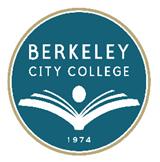 HEALTH & SAFETY COMMITEEAGENDATuesday, October 23, 201812:15 pm – 1:30 pmRoom:  451ACall to orderApprove AgendaReview & Approval of 9/25/18 MinutesReport Out (5 minutes)Emergency Preparedness Plan (25 minutes)Emergency Alert System for Deaf Instructors and Students- Iva Ikeda & Jenny GoughPublic Telephones Accessibility for Deaf Instructors and Students Emergency Planning (10 minutes)Clery Act Audit (20 minutes)Develop 2 Committee Goals (15 minutes)Adjourn